Symbol / Word(s)TM #Trademark Description Owner or Business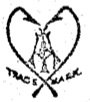 5207A & IAbbey & Imbrie8374A & IAbbey & Imbrie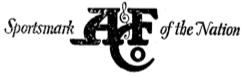 240424A&FAbercrombie & Fitch Co. Inc.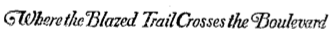 240425Company Motto (Blazed Trail)Abercrombie & Fitch Co. Inc.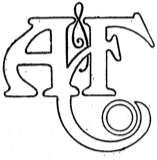 109960A&FAbercrombie & Fitch Company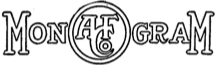 293683MonogramAbercrombie & Fitch Company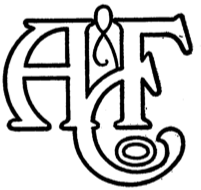 346982A&FAbercrombie & Fitch Company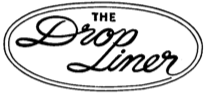 507093Drop Liner in OvalAircraft Specialties Company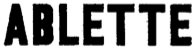 582974AbletteAirex Corporation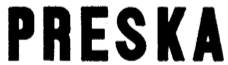 582975PreskaAirex Corporation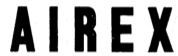 583508AirexAirex Corporation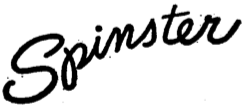 588719SpinsterAirex Corporation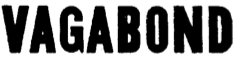 588720VagabondAirex Corporation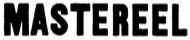 602664MastereelAirex Corporation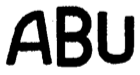 575634ABUAktiebolaget Urfabriken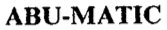 673147Abu-MaticAktiebolaget Urfabriken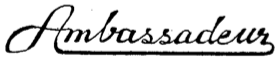 642051AmbassadeurAktiebotaget Urfabriken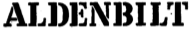 548449AldenbiltAldens Inc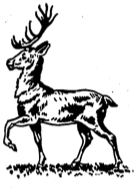 524999StagAllcock, S. & Co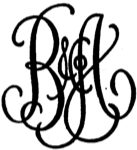 525745B & A Co.Altman, B. & Co.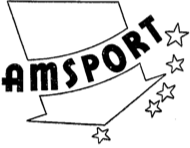 502016AmsportAMCO Sports Distributors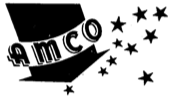 504968AMCOAMCO Sports Distributors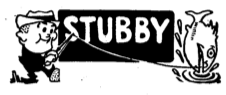 153958StubbyAmerican Display Company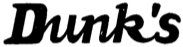 531972Dunk'sAmerican Display Company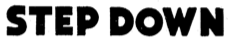 365954Step DownAmerican Fork & Hoe Company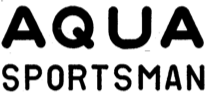 500150Aqua SportsmanAqua Sportsman, Inc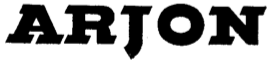 644893ArjonArjon, Ab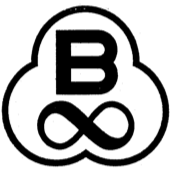 204540B / Infinity SymbolBakelite Corporation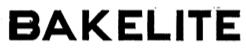 212509BakeliteBakelite Corporation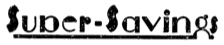 269393Super SavingsBamberger, L. & Co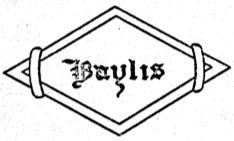 220235BaylisBaylis Rod Company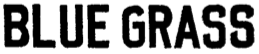 588956Blue GrassBelknap Hardware and Mfg. Co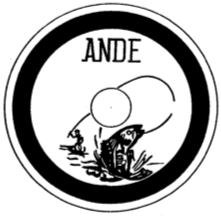 651147AndeBerel, Arthur, Jr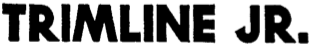 589053Trimline Jr.Berger, Irving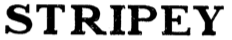 278067StripeyBlaich, Adolph Incorporated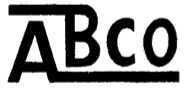 581608ABCOBlaich, Adolph Incorporated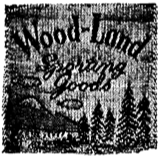 634222Wood LandBogardus, Ralph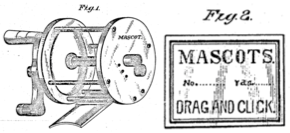 18004MascotBooth, Isaac J.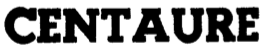 595129CentaureBooth, Richard P.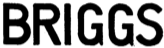 435824BriggsBriggs, George D.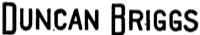 435825Duncan-BriggsBriggs, George D.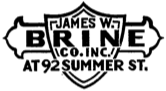 540923James W. BrineBrine, James W. Co. Inc.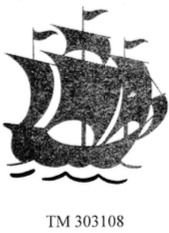 303108Sailing ShipBronson Reel Company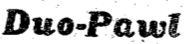 307527Duo-PawlBronson Reel Company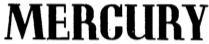 506962MercuryBronson Reel Company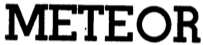 513039MeteorBronson Reel Company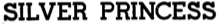 513040Silver PrincessBronson Reel Company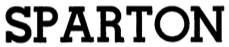 513041SpartonBronson Reel Company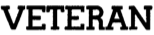 513042VeteranBronson Reel Company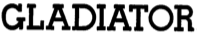 513309GladiatorBronson Reel Company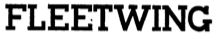 515052FleetwingBronson Reel Company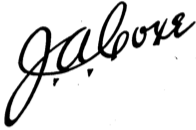 521429J.A. CoxeBronson Reel Company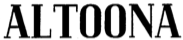 521436AltoonaBronson Reel Company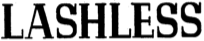 525624LashlessBronson Reel Company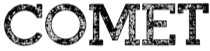 532658CometBronson Reel Company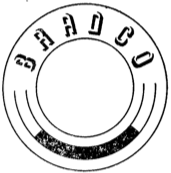 510281Bradco in CircleBrown, Raymond E.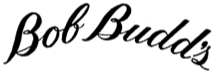 705928Bob Budd'sBudd, Robert A.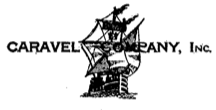 159834Caravel CompanyCaravel Company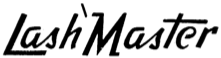 513258Lash/MasterCastmaster Fishing Reel Corporation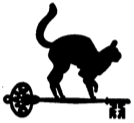 588642Cat & KeyCat Cay Realty Company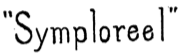 188153SymploreelCatucci, Pliny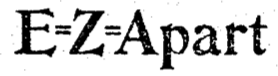 47837E=Z=ApartChamberlin Cartridge and Target Co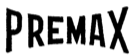 354390PremaxChisholm-Ryder Co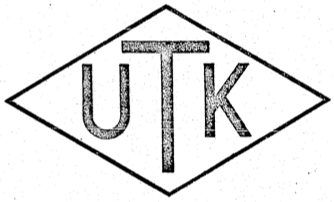 64894UTKClark-Horrocks Co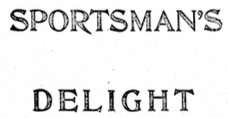 73255Sportsman's DelightClark-Horrocks Co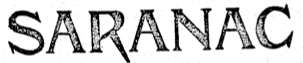 73256SaranacClark-Horrocks Co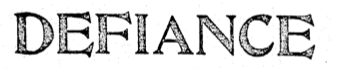 73257DefianceClark-Horrocks Co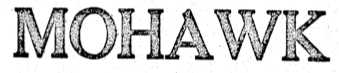 73637MohawkClark-Horrocks Co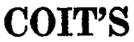 682484Coit'sCoit Ranch Incorporated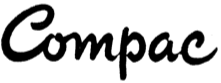 602315CompacCommerce-Pacific Inc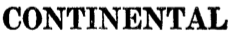 680366ContinentalCommerce-Pacific Inc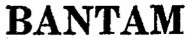 683203BantamCommerce-Pacific Inc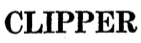 683614ClipperCommerce-Pacific Inc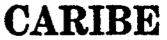 705921CaribeCompagnie Francaise des Conduites d'Eau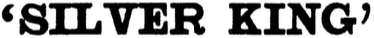 77298Silver KingConroy, Thomas J.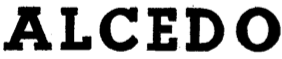 599011AlcedoContinental Arms Corporation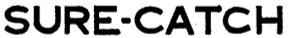 580394Sure-CatchCook, George F.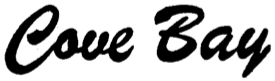 628179Cove BayCove Bay Tackle Co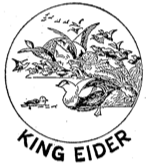 132924King EiderCumberland (Aylestone) LTD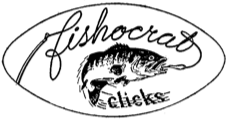 520231Fishocrat ClicksCummins, George A.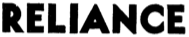 519665RelianceCussins and Fearn Company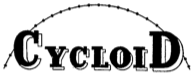 508957CycloidCycloid Corporation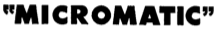 508958MicromaticCycloid Corporation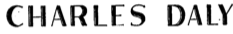 523034Charles DalyDaly, Charles, Inc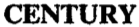 652011CenturyDenison-Johnson Corp.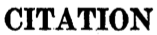 663085CitationDenison-Johnson Inc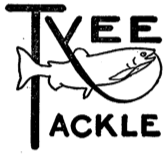 336621Tyee TackleDunham, Carrigan & Hayden Co.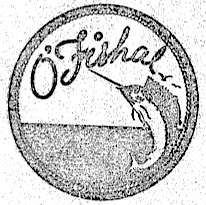 334989O'FishalEderer, R. J. Net & Twine Co.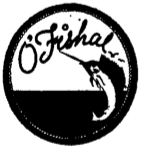 555290O'FishalEllis, C. H. & Co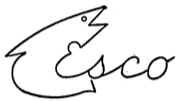 428452ESCOElsinger, Louis S.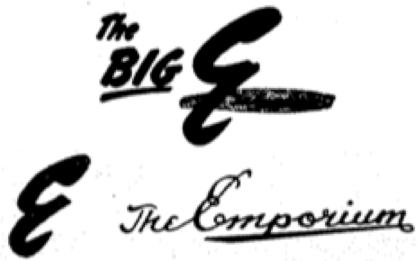 559780Big EEmporium Capwell Company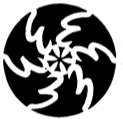 571290E in CircleEmporium Capwell Company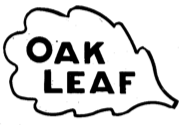 87183Oak LeafEnders, Wm. Manufacturing Company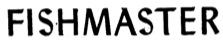 408647FishmasterEnholm, Lewis W.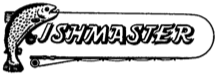 415817FishmasterEnholm, Lewis W.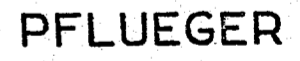 71940PfluegerEnterprise Manufacturing Company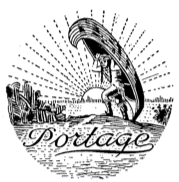 105722Portage & CanoeEnterprise Manufacturing Company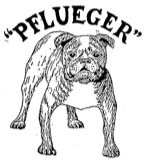 106419Pflueger & BulldogEnterprise Manufacturing Company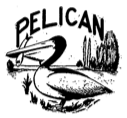 106420PelicanEnterprise Manufacturing Company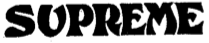 123029SupremeEnterprise Manufacturing Company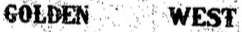 123030Golden WestEnterprise Manufacturing Company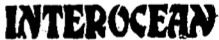 123031InteroceanEnterprise Manufacturing Company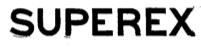 154927SuperexEnterprise Manufacturing Company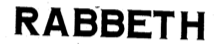 161937RabbethEnterprise Manufacturing Company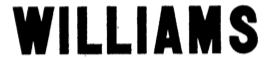 178771WilliamsEnterprise Manufacturing Company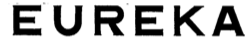 178898EurekaEnterprise Manufacturing Company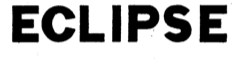 178899EclipseEnterprise Manufacturing Company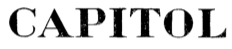 178900CapitolEnterprise Manufacturing Company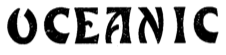 182364OceanicEnterprise Manufacturing Company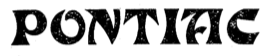 182365PontiacEnterprise Manufacturing Company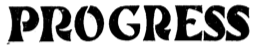 182366ProgressEnterprise Manufacturing Company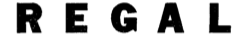 182367RegalEnterprise Manufacturing Company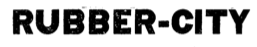 182368Rubber-CityEnterprise Manufacturing Company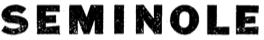 182369SeminoleEnterprise Manufacturing Company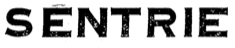 182370SentrieEnterprise Manufacturing Company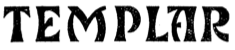 182372TemplarEnterprise Manufacturing Company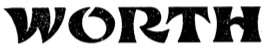 182373WorthEnterprise Manufacturing Company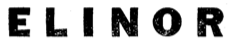 182376ElinorEnterprise Manufacturing Company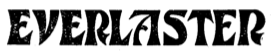 182377EverlasterEnterprise Manufacturing Company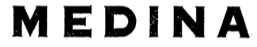 195939MedinaEnterprise Manufacturing Company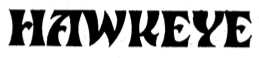 196215HawkeyeEnterprise Manufacturing Company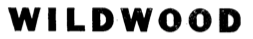 198199WildwoodEnterprise Manufacturing Company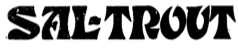 198200Sal-TroutEnterprise Manufacturing Company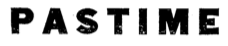 198201PastimeEnterprise Manufacturing Company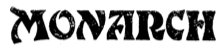 198204MonarchEnterprise Manufacturing Company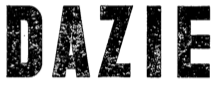 198206DazieEnterprise Manufacturing Company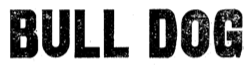 198764Bull DogEnterprise Manufacturing Company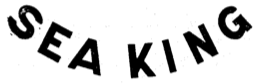 210875Sea KingEnterprise Manufacturing Company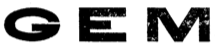 212397GemEnterprise Manufacturing Company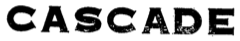 212399CascadeEnterprise Manufacturing Company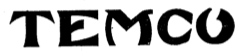 214579TemcoEnterprise Manufacturing Company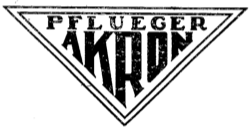 218324AkronEnterprise Manufacturing Company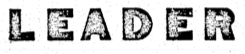 220006LeaderEnterprise Manufacturing Company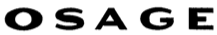 224683OsageEnterprise Manufacturing Company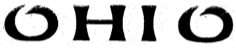 232803OhioEnterprise Manufacturing Company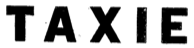 237686TaxieEnterprise Manufacturing Company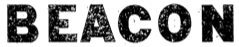 238801BeaconEnterprise Manufacturing Company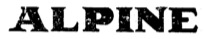 240196AlpineEnterprise Manufacturing Company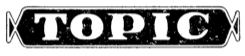 244085TopicEnterprise Manufacturing Company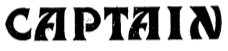 244086CaptainEnterprise Manufacturing Company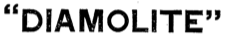 250007DiamoliteEnterprise Manufacturing Company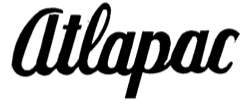 253340AltapacEnterprise Manufacturing Company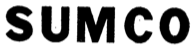 253342SumcoEnterprise Manufacturing Company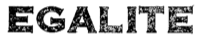 254601EgaliteEnterprise Manufacturing Company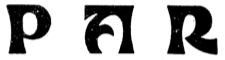 257492ParEnterprise Manufacturing Company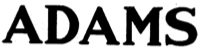 264298AdamsEnterprise Manufacturing Company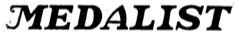 264904MedalistEnterprise Manufacturing Company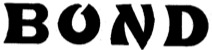 264947BondEnterprise Manufacturing Company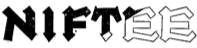 265377NifteeEnterprise Manufacturing Company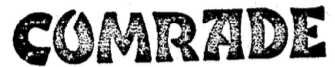 285597ComradeEnterprise Manufacturing Company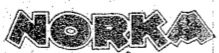 287175NorkaEnterprise Manufacturing Company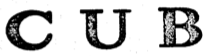 291374CubEnterprise Manufacturing Company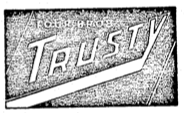 291714TrustyEnterprise Manufacturing Company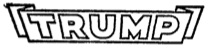 298593TrumpEnterprise Manufacturing Company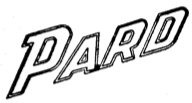 299877PardEnterprise Manufacturing Company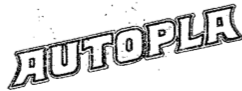 301751AutoplaEnterprise Manufacturing Company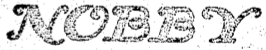 324481NobbyEnterprise Manufacturing Company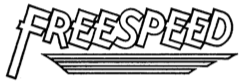 359884FreespeedEnterprise Manufacturing Company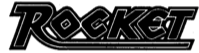 379419RocketEnterprise Manufacturing Company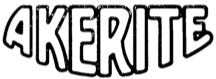 385613AkeriteEnterprise Manufacturing Company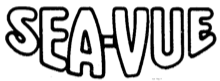 385614Sea-VueEnterprise Manufacturing Company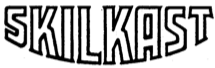 387426SkilkastEnterprise Manufacturing Company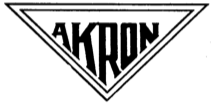 511801AkronEnterprise Manufacturing Company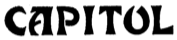 511803CapitolEnterprise Manufacturing Company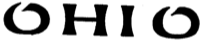 511853OhioEnterprise Manufacturing Company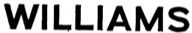 513720WilliamsEnterprise Manufacturing Company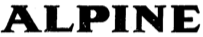 521593AlpineEnterprise Manufacturing Company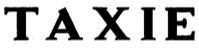 521594TaxieEnterprise Manufacturing Company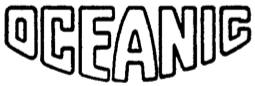 585338OceanicEnterprise Manufacturing Company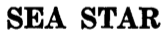 633955Sea StarEnterprise Manufacturing Company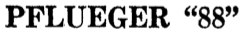 663746Pflueger "88"Enterprise Manufacturing Company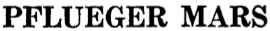 678375Pflueger MarsEnterprise Manufacturing Company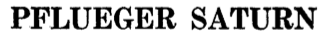 697077Pflueger SaturnEnterprise Manufacturing Company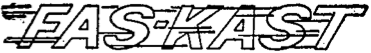 704923Fas-KastEnterprise Manufacturing Company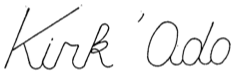 706927Kirk 'AdoFabrique d'Horlogeric Odo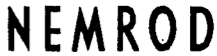 661886NemrodFerrando, Juan Y Pedro Villarrubis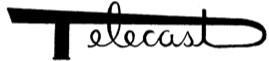 616135TelecastFihe, Albert J.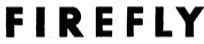 519063FireflyFirelure Corporation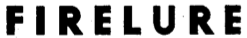 554196FirelureFirelure Corporation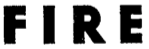 554407FireFirelure Corporation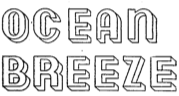 397178Ocean BreezeFirestone Tire & Rubber Company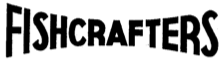 440450FishcraftersFishcrafters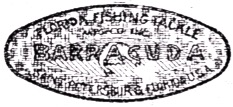 310314BarracudaFlorida Fishing Tackle Mfg. Co., Inc.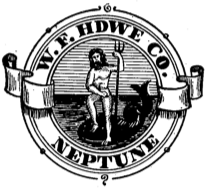 106592NeptuneFrankfurth, Wm. Hardware Co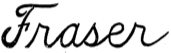 502591FraserFraser Reel and Specialty Company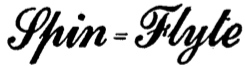 566062Spin-FlyteFrench Industries, Inc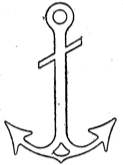 130500AnchorFrom, Harris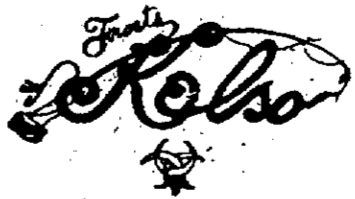 95536Frost's KelsoFrost, H. J. & Company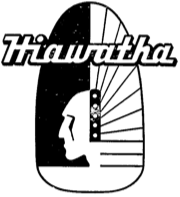 535703HiawathaGamble-Skogmo Inc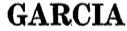 696716GarciaGarcia Corporation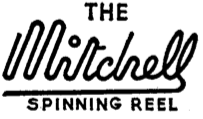 562465Mitchell Spinning ReelGarcia, Charles & Co, Inc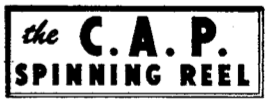 576963C.A.P. Spinning ReelGarcia, Charles & Co, Inc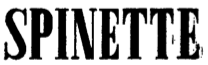 585337SpinetteGarcia, Charles & Co, Inc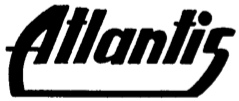 595871AtlanticGarcia, Charles & Co, Inc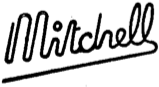 629434MitchellGarcia, Charles & Co, Inc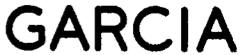 631973GarciaGarcia, Charles & Co, Inc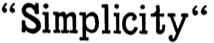 429222SimplicityGayle, Geo W. & Son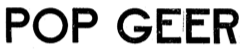 255682Pop GeerGeer, Ralph C.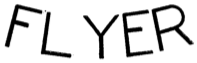 233618FlyerGeneral Industries Company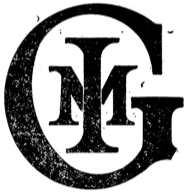 238981GIMGeneral Industries Company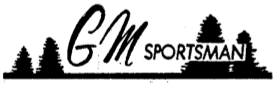 695582GM SportsmanGeneral Merchandise Co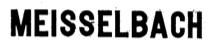 153374MeisselbachGeneral Phonograph Corporation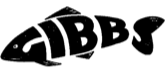 509093GibbsGibbs, Rufus C.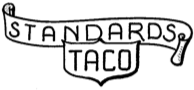 427063Standards TACOGinsburgh, Harry D.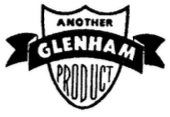 689817GlenhamGlenham Products Co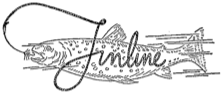 353944FinlineGorsline Finch Sporting Goods Company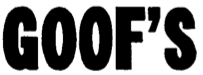 577102Goof'sGraham, Edward L.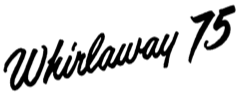 615655Whirlaway 75Great Lakes Products Inc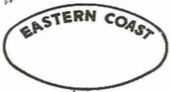 330614Eastern CoastH & D Folsom Arms Company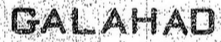 151157GalahadHadfields, LTD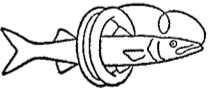 557150Fish in SpoolHandicast Company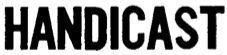 560287HandicastHandicast Company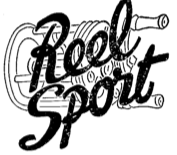 527666Reel SportHarris & Gordon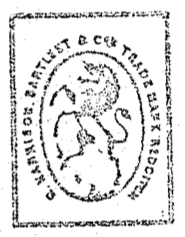 10189UnicornHarrison, R., Bartleet & Co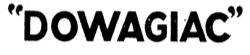 175713DowagiacHeddon's, James Sons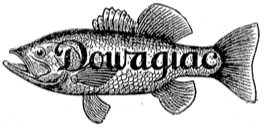 184539DowagiacHeddon's, James Sons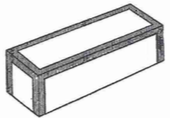 345384Lure BoxHeddon's, James Sons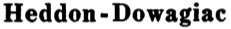 504151Heddon-DowagiacHeddon's, James Sons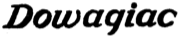 504153DowagiacHeddon's, James Sons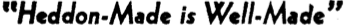 507483Heddon-Made is Well-MadeHeddon's, James Sons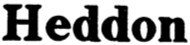 507613HeddonHeddon's, James Sons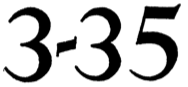 5132743-35Heddon's, James Sons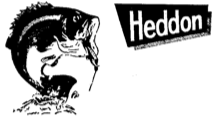 531996Heddon & Leaping BassHeddon's, James Sons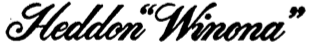 581012Heddon WinonaHeddon's, James Sons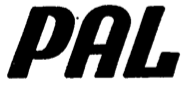 586127PalHeddon's, James Sons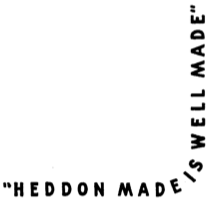 615293Heddon Made Is Well MadeHeddon's, James Sons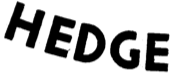 370381HedgeHedge, Marvin K.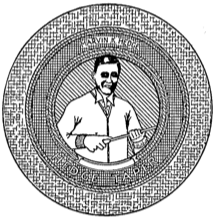 372379Man (Mr. Hedge)Hedge, Marvin K.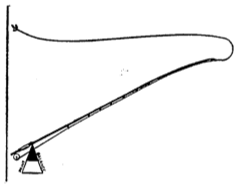 420930Point of BalanceHedge, Marvin K.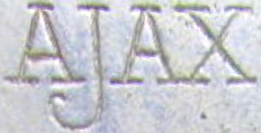 Image from Reel Talk posted by TEAL 29655AjaxHibbard, Spencer, Bartlett & Company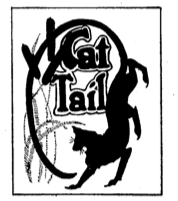 135260Cat TailHibbard, Spencer, Bartlett & Company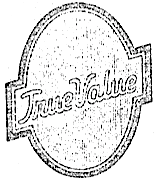 334196True ValueHibbard, Spencer, Bartlett & Company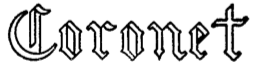 576460CoronetHigbie Manufacturing Company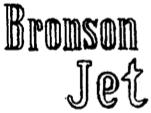 618990Bronson JetHigbie Manufacturing Company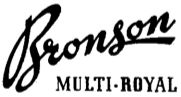 626487Bronson Multi RoyalHigbie Manufacturing Company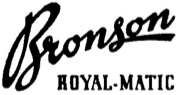 626488Bronson Royal-MaticHigbie Manufacturing Company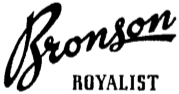 626489Bronson RoyalistHigbie Manufacturing Company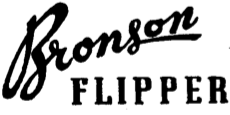 633094Bronson FlipperHigbie Manufacturing Company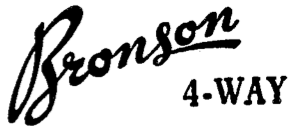 635851Bronson 4-WayHigbie Manufacturing Company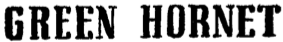 636141Green HornetHigbie Manufacturing Company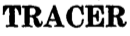 643214TracerHigbie Manufacturing Company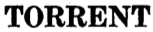 643215TorrentHigbie Manufacturing Company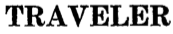 643216TravelerHigbie Manufacturing Company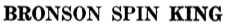 669553Bronson Spin KingHigbie Manufacturing Company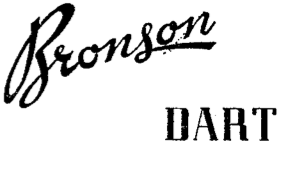 707165Bronson DartHigbie Manufacturing Company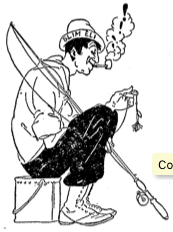 236796Fisherman on BucketHildebrandt, John J. Company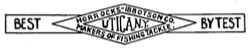 174991Best By TestHorrocks-Ibbotson Co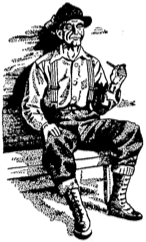 438913Man SittingHorrocks-Ibbotson Company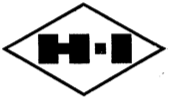 441483H-IHorrocks-Ibbotson Company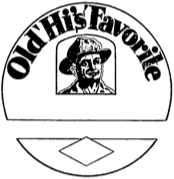 441705Old Hi's FavoriteHorrocks-Ibbotson Company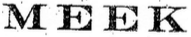 117560MeekHorton Manufacturing Co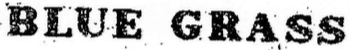 117561BluegrassHorton Manufacturing Co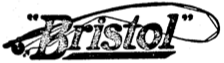 300441BristolHorton Manufacturing Company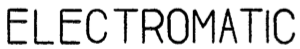 508537ElectromaticHorton Manufacturing Company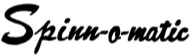 634339Spinn-o-maticHumpal Manufacturing Co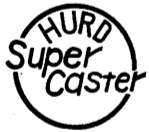 549735Hurd Super CasterHurd Lock & Manufacturing Company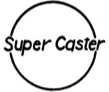 549751Super CasterHurd Lock & Manufacturing Company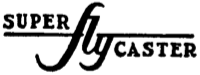 552085Super Fly CasterHurd Lock & Manufacturing Company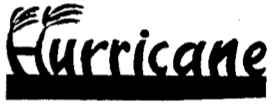 582061HurricaneHurricane Manufacturing Company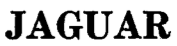 656373JaguarIrving's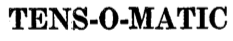 701728Tens-O-MaticJamco Industries, Inc.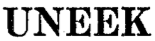 697078UneekJones, Ulric C.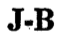 657399J-BJorgensen Bros.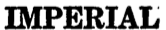 658019ImperialJorgensen Bros.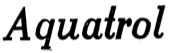 523218AquatrolKDF Products, Inc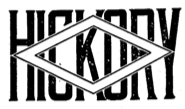 83584HickoryKelley-How-Thomson Co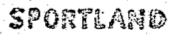 334315SportlandKelley-How-Thomson Co.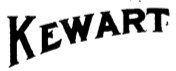 90447KewartKewell, Charles H.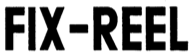 520956Fix-ReelKneubuhler, Hans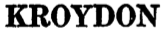 707757KroydonKroydon Company, Inc.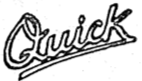 603555QuickKuntze, Hellmuth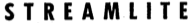 431290StreamliteLangley Corporation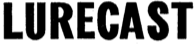 443705LurecastLangley Corporation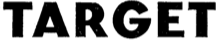 500029TargetLangley Corporation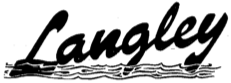 505903LangleyLangley Corporation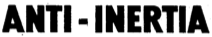 513923Anti-InertiaLangley Corporation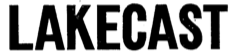 522946LakecastLangley Corporation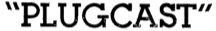 523265PlugcastLangley Corporation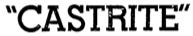 523270CastriteLangley Corporation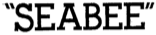 535215SeabeeLangley Corporation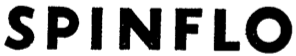 597295SpinfloLangley Corporation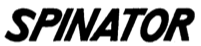 611379SpinatorLangley Corporation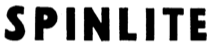 615279SpinliteLangley Corporation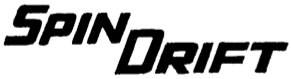 631677Spin DriftLangley Corporation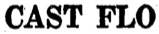 658255Cast FloLangley Corporation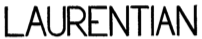 418169LaurentianLawson, Holger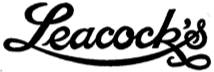 426480Leacock'sLeacock Sporting Goods Company, Inc.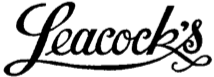 513127Leacock'sLeacock Sporting Goods Company, Inc.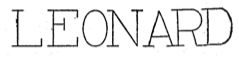 167070LeonardLeonard, H. L. Rod Co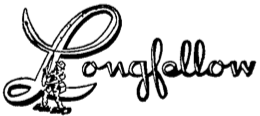 705188LongfellowLongfellow Products, Inc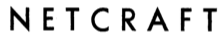 622991NetcraftLudgate, Herbert T.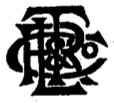 123733Company MonogramLudgate, Ryder, Thomas & Co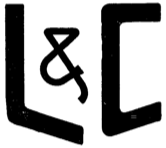 372651L & CLyon & Coulson, Inc.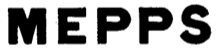 607898MEPPSM.E.P.P.S. Manufacture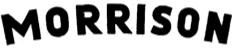 377251MorrisonMadison-Kipp Corporation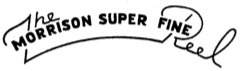 377252Morrison Super Fine ReelMadison-Kipp Corporation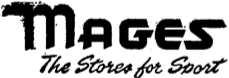 561764MagesMages Sports Stores, Inc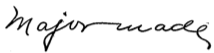 273490Major MadeMajor, Harlan W.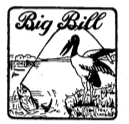 136530Big BillMarshall-Wells Company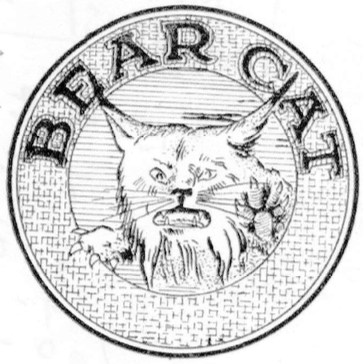 148451Bear CatMarshall-Wells Company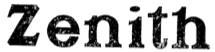 182352ZenithMarshall-Wells Company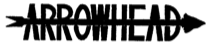 201295ArrowheadMarshall-Wells Company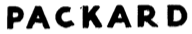 374300PackardMarshall-Wells Company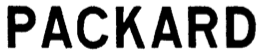 584232PackardMarshall-Wells Company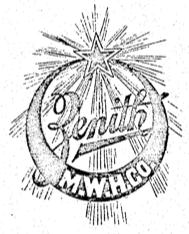 71390ZenithMarshall-Wells Hardware Co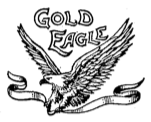 88684Gold EagleMartin's, E. J. Sons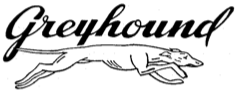 382515GreyhoundMay Department Stores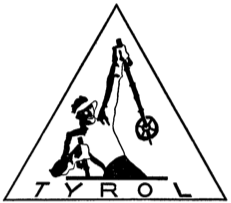 371828TyrolMayer, Franz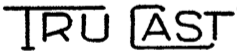 357863Tru CastMaynes, Hyla F.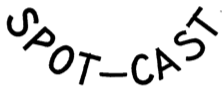 359450Spot-CastMaynes, Hyla F.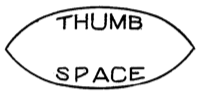 360174Thumb SpaceMaynes, Hyla F.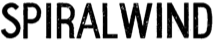 372041Spiral WindMaynes, Hyla F.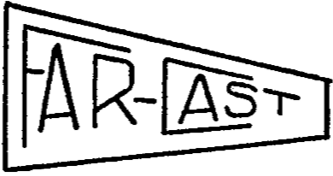 372707Far-CastMaynes, Hyla F.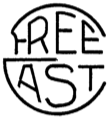 372708Free CastMaynes, Hyla F.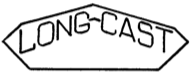 372709Long-CastMaynes, Hyla F.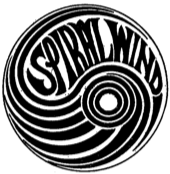 374063Spiral WindMaynes, Hyla F.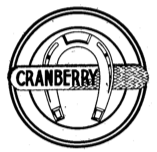 87229CranberryMcClung, C. M. & Co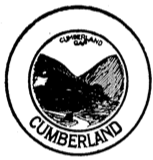 88508CumberlandMcClung, C. M. & Co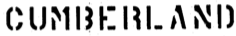 518991CumberlandMcClung, C. M. & Co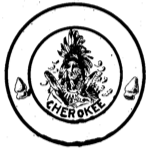 87228CherokeeMcClung, C.M. & Co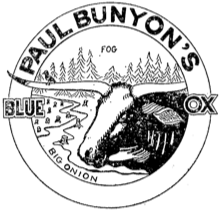 199148Paul Bunyon'sMeans, Norman E.L.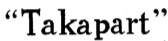 153602TakapartMeisselbach, A. F.  Manufacturing Company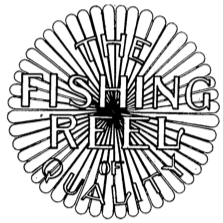 153603Fishing Reel of QualityMeisselbach, A. F.  Manufacturing Company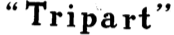 153605TripartMeisselbach, A. F.  Manufacturing Company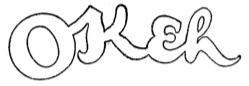 175606OkehMeisselbach, A. F.  Manufacturing Company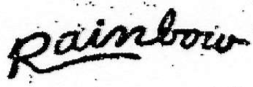 117573RainbowMeisselbach, A. F. & Brother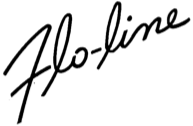 522955Flo-LineMeyer, Lou Co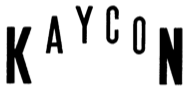 600728KayconMiller, William P.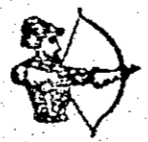 57707ArcherMilward, H. & Sons Ld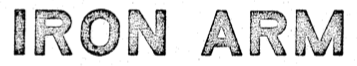 38211Iron ArmMilward, Henry & Sons Limited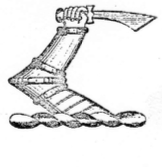 38323Iron ArmMilward, Henry & Sons Limited57216Iron ArmMilward, Henry & Sons Limited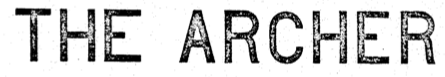 58309ArcherMilward, Henry & Sons Limited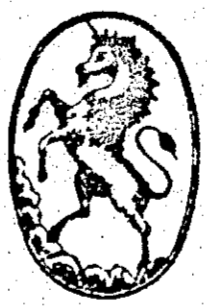 58949UnicornMilward, Henry & Sons Limited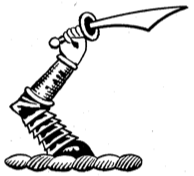 221738Iron ArmMilward, Henry & Sons Limited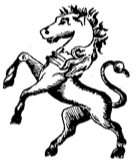 224494UnicornMilward, Henry & Sons Limited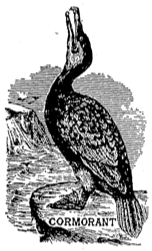 240180CormorantMilward, Henry & Sons Limited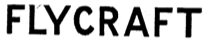 246567FlycraftMilward, Henry & Sons Limited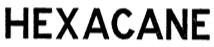 246568HexacaneMilward, Henry & Sons Limited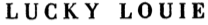 433178Lucky LouieMinser, William David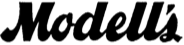 547526Modell'sModell, Henry & Co.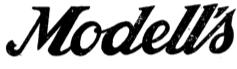 276360Modell'sModell's Of New York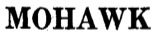 663743MohawkMohawk Sporting Equipment Co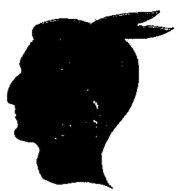 664351Indian HeadMohawk Sporting Equipment Co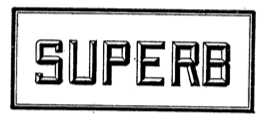 194720SuperbMontague Rod and Reel Company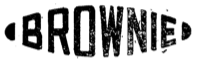 196013BrownieMontague Rod and Reel Company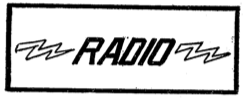 202370RadioMontague Rod and Reel Company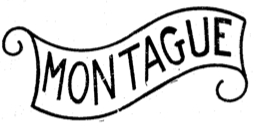 223732MontagueMontague Rod and Reel Company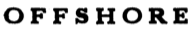 360839OffshoreMontague Rod and Reel Company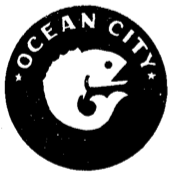 639292Ocean CityMontague-Ocean City Rod & Reel Co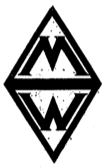 106987MWMontgomery Ward & Co., Inc.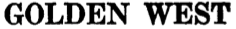 677999Golden WestMunson Sporting Goods Co. Inc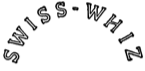 549248Swiss-WhizMyco Inc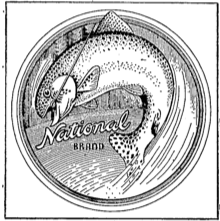 370898National BrandNational Merchandise Corporation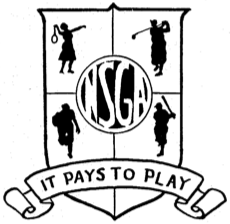 339964NSGANational Sporting Goods Association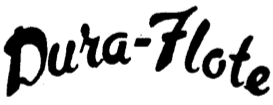 615299Dura-FloteNet Machine, Inc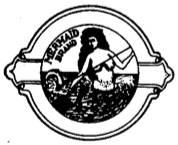 86441MermaidNewton Line Company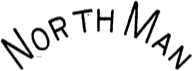 440473North ManNorth, John E.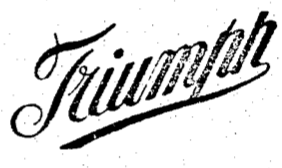 76127TriumphNorvell-Shapleigh Hardware Company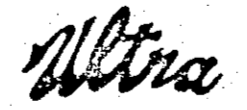 76455UltraNorvell-Shapleigh Hardware Company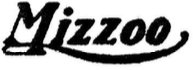 77949MizzooNorvell-Shapleigh Hardware Company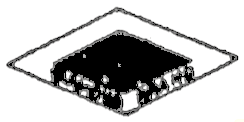 81289DiamondNorvell-Shapleigh Hardware Company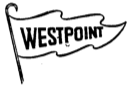 441498WestpointOakes & Company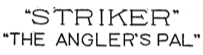 216894Striker The Angler's PalOcean City Manufacturing Company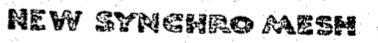 316041New Synchro MeshOcean City Manufacturing Company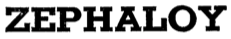 355776ZephaloyOcean City Manufacturing Company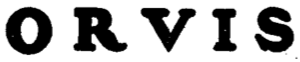 580991OrvisOrvis, Chas F. Company, Inc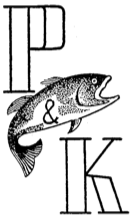 428840P & K & FishPachner & Koller, Inc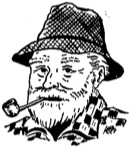 427021Man with PipePacific Outdoor Products, Inc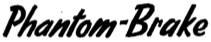 427022Phantom-BrakePacific Outdoor Products, Inc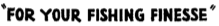 427023For Your Fishing FinessePacific Outdoor Products, Inc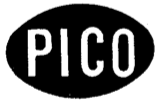 609882PICOPadre Island Co Inc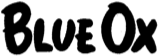 507650Blue OxPaul Bunyan Bait Company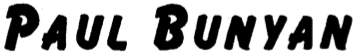 609056Paul BunyanPaul Bunyan Bait Company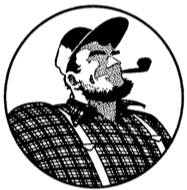 609057Paul Bunyan in CirclePaul Bunyan Bait Company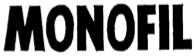 628189MonofilPenn Fishing Tackle Mfg. Co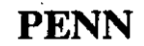 674119PennPenn Fishing Tackle Mfg. Co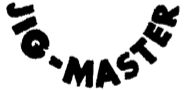 678003Jig-MasterPenn Fishing Tackle Mfg. Co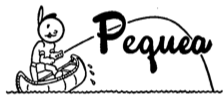 611388PequeaPequea Fishing Tackle Inc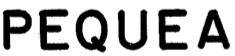 665005PequeaPequea Fishing Tackle, Inc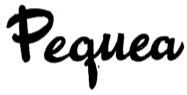 549326PequeaPequea Works, Inc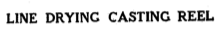 145899Line Drying Casting ReelPeters Bait Co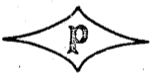 65990PPflueger, E. A. Company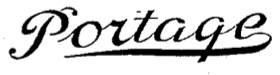 87478PortagePflueger, E. A. Company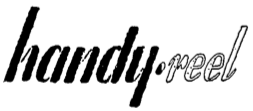 580141Handy-ReelPrice-Driscoll Corporation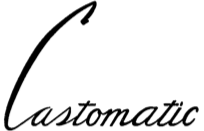 509055CastomaticQuaker City Gear Works, Inc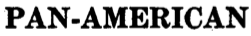 634802Pan-AmericanRaymond's Inc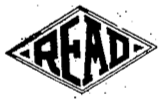 121567ReadRead, William & Sons, Inc.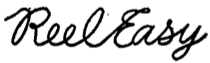 624653ReelEasyReel-Easy Corporation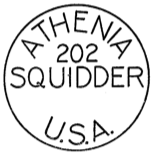 520127Athenia 202 SquidderReimesch, John F.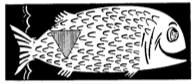 393725FishRichardson Rod & Reel Co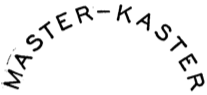 349114Master-KasterRinehart, Harvey E.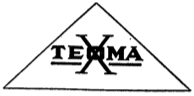 433200TexomaRoberts, Sanford & Taylor Co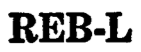 695253Reb-LRobinson Company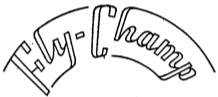 440499Fly-ChampRosner, Ernest B.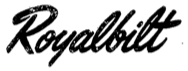 501557RoyalbuiltRoyal Engineering Co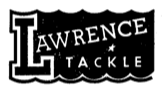 610322Lawrence TackleRubin, Herbert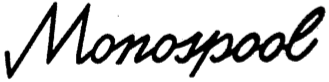 635867MonospoolRubin, Herbert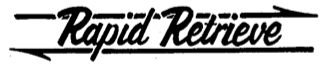 677114Rapid RetrieveRubin, Herbert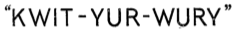 218434Kwit-Yur-WuryRuggles, Charles S.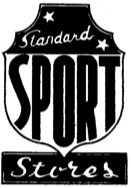 428318Standard Sport StoresRunyan, Robert H.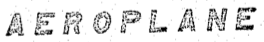 325738AeroplaneScanlan, Earl M.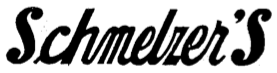 114657Schmelzer'sSchmelzer Arms Co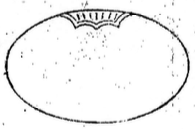 116244OvalSchmelzer Arms Co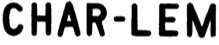 618999Char-LemSchrall, Charles L.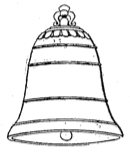 96462BellSchwarz, F.A.O.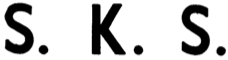 442797S.K.S.Scott, Charles W.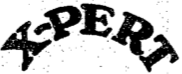 290127X-PertSears, Roebuck and Co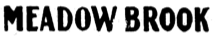 281923Meadow BrookSears, Roebuck and Co.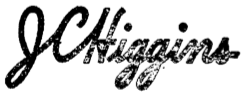 588493JCHigginsSears, Roebuck and Co.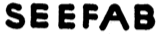 549813SeefabSee Fabriks Aktiebolag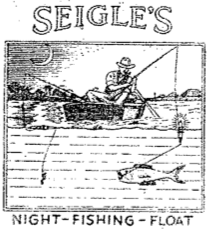 313136Seigle'sSeigle's Night Fishing Float Company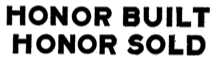 254370Honor Built Honor SoldShakespeare Company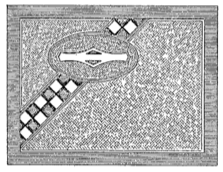 258239Company LogoShakespeare Company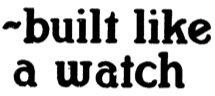 259222Built Like A WatchShakespeare Company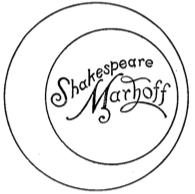 282509MarhoffShakespeare Company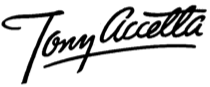 359124Tony AccettaShakespeare Company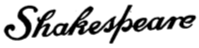 359879ShakespeareShakespeare Company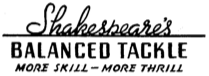 365746Shakespeare's Balanced TackleShakespeare Company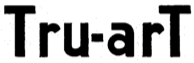 382338Tru-ArtShakespeare Company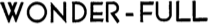 432842Wonder-FullShakespeare Company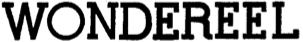 443590WondereelShakespeare Company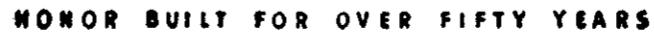 575729Honor Built for over Fifty YearsShakespeare Company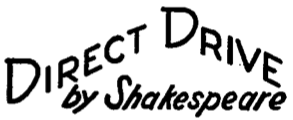 580535Direct Drive by ShakespeareShakespeare Company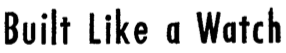 582119Built Like a WatchShakespeare Company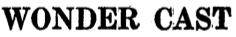 651155Wonder CastShakespeare Company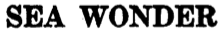 678004Sea WonderShakespeare Company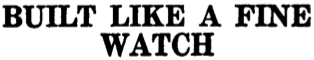 690158Built Like A Fine WatchShakespeare Company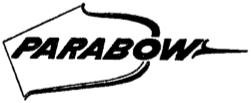 695603ParabowShakespeare Company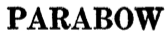 700882ParabowShakespeare Company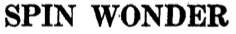 700895Spin WonderShakespeare Company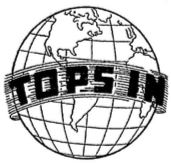 438073Tops In WorldShapiro Distributing Co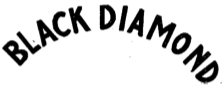 176820Black DiamondShapleigh Hardware Company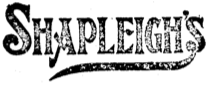 284908Shapleigh'sShapleigh Hardware Company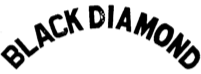 504119Black DiamondShapleigh Hardware Company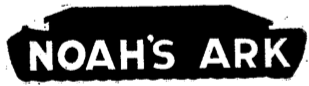 263550Noah's ArkSher, Noah P.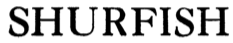 356054ShurfishShurkatch Fishing Tackle Co., Inc.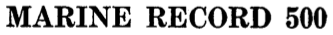 648883Marine Record 500Siegrist-Haerry, Karl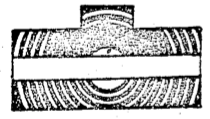 133821Company LogoSimmons Hardware Company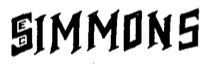 144331SimmonsSimmons Hardware Company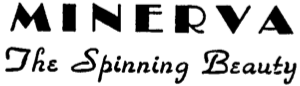 615649Minerva The Spinning BeautySitbon, Edouard D.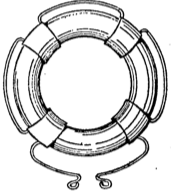 566830Life PreserverSociete & Res. Ltd Viellard-Migeon & Co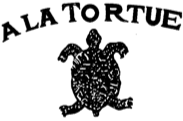 527873A la Tortue & TurtleSociete Anonyme in Soie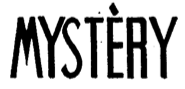 577362MysterySociete Anonyme La Sole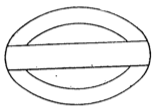 89384Company LogoSouth Bend Bait Co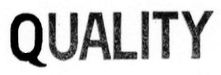 151048QualitySouth Bend Bait Co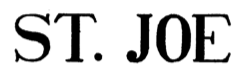 179779St. JoeSouth Bend Bait Co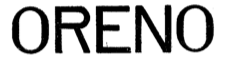 183114OrenoSouth Bend Bait Co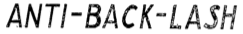 270286Anti-Back-LashSouth Bend Bait Co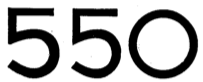 271981550South Bend Bait Co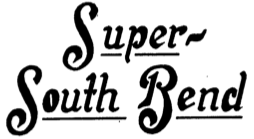 277557Super-South BendSouth Bend Bait Company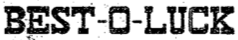 289899Best-O-LuckSouth Bend Bait Company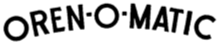 329799Oren-O-MaticSouth Bend Bait Company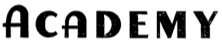 341256AcademySouth Bend Bait Company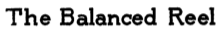 344922Balanced ReelSouth Bend Bait Company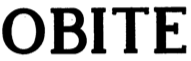 355706ObiteSouth Bend Bait Company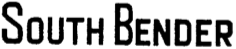 507641South BenderSouth Bend Bait Company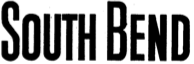 520150South BendSouth Bend Bait Company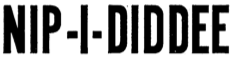 521516Nip-I-DiddeeSouth Bend Bait Company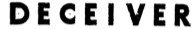 545720DeceiverSouth Bend Bait Company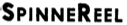 551377SpinneReelSouth Bend Bait Company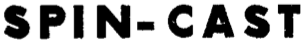 555746Spin-CastSouth Bend Bait Company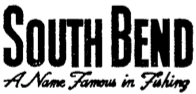 558121South BendSouth Bend Bait Company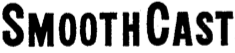 563205SmoothcastSouth Bend Bait Company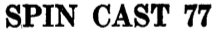 646417Spin Cast 77South Bend Tackle Company, Inc.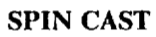 648186Spin Cast   South Bend Tackle Company, Inc.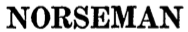 677282NorsemanSouth Bend Tackle Company, Inc.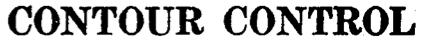 698932Contour ControlSouth Bend Tackle Company, Inc.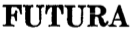 698933FuturaSouth Bend Tackle Company, Inc.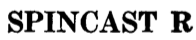 699371Spincast RSouth Bend Tackle Company, Inc.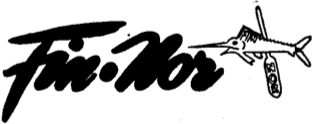 633099Fin-NorSouthern Tackle Distributors Inc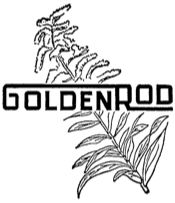 602130GoldenrodSouthwester Company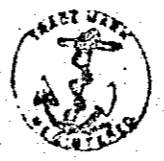 14302AnchorSpalding, A. G. & Bros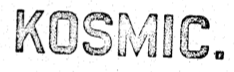 17685KosmicSpalding, A. G. & Bros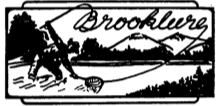 418968BrookluresSpiegel Inc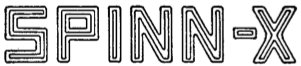 594175Spinn-XSpinn-X Co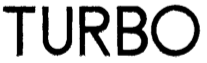 626138TurboSportex G. m. b. H.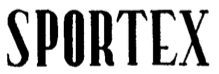 626142SportexSportex G. m. b. H.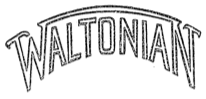 237865WaltonianSquare Stamping Company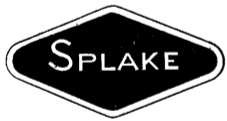 648181SplakeStutz, Walter A. Inc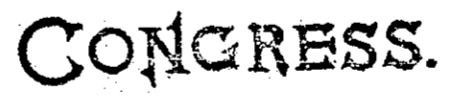 57173CongressSupplee Hardware Company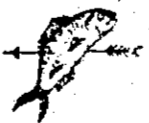 57236Fish & ArrowSupplee Hardware Company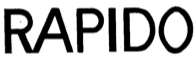 609516RapidoTerrier, Felix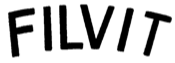 615654FilvitTerrier, Felix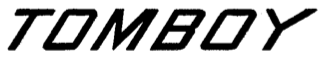 597031TomboyThommen, Inc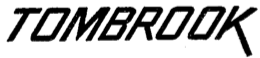 597032TombrookThommen, Inc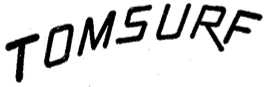 665013TomsurfThommen, Inc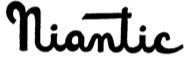 500449NianticThompson's Sporting Goods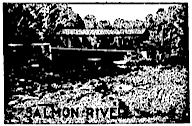 504714Salmon RiverThompson's Sporting Goods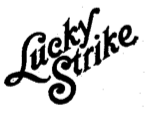 136964Lucky StrikeThomson-Diggs Co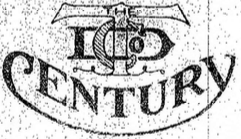 151973TDC CenturyThomson-Diggs Company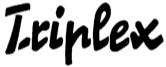 600718TriplexThoner, Wilhelm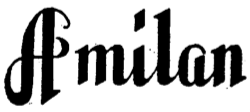 589183AmilanToyo Rayon Co., Ltd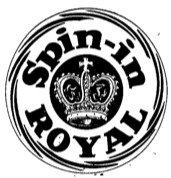 612992Spin-in RoyalTradewinds Inc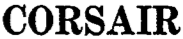 644134CorsairTrimline Tackle Co. Inc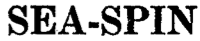 645075Sea-SpinTrimline Tackle Co. Inc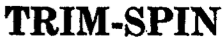 645076Trim-SpinTrimline Tackle Co. Inc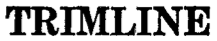 654733TrimlineTrimline Tackle Co. Inc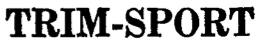 667066Trim-SportTrimline Tackle Co. Inc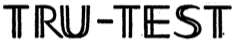 345207Tru-TestTru-Test Brokerage Corporation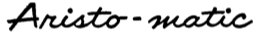 612123Aristo-maticTrue Temper Corporation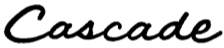 612124CascadeTrue Temper Corporation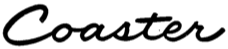 612125CoasterTrue Temper Corporation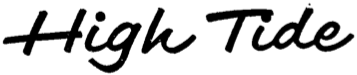 612127High TideTrue Temper Corporation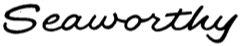 612129SeaworthyTrue Temper Corporation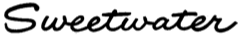 613000SweetwaterTrue Temper Corporation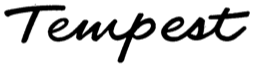 613001TempestTrue Temper Corporation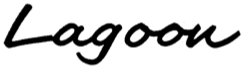 615302LagoonTrue Temper Corporation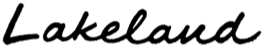 625772LakelandTrue Temper Corporation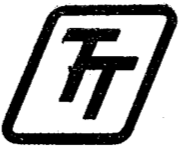 708047TT in BoxTrue Temper Corporation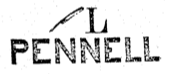 57141L & Feather Pen - PennellTryon, Edw. K. Company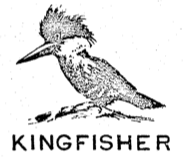 61292KingfisherTryon, Edw. K. Company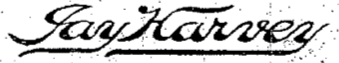 166751Jay HarveyTryon, Edw. K. Company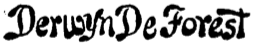 182515Derwyn De ForestTryon, Edw. K. Company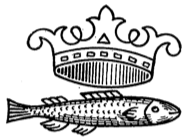 190823Fish & CrownTryon, Edw. K. Company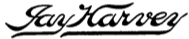 417263Jay HarveyTryon, Edw. K. Company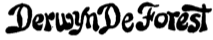 417264Derwyn De ForestTryon, Edw. K. Company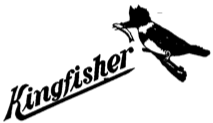 418455KingfisherTryon, Edw. K. Company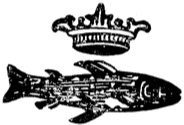 507523Fish & CrownTryon, Edw. K. Company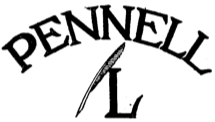 511745Pennel, L & PenTryon, Edw. K. Company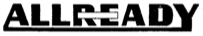 525575AllreadyTryon, Edw. K. Company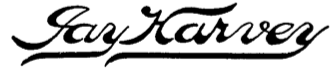 611758Jay HarveyTryon, Edw. K. Company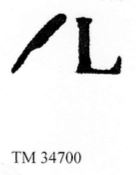 34700L & Feather PenTryon, Edward K. Jr. & Company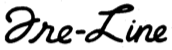 527970Fre-LineUerling, L. J.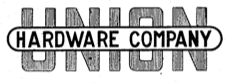 205743UnionUnion Hardware Company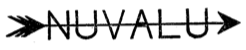 199803NuvaluUnited States Athletic Company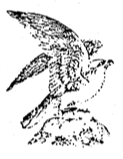 15963FalconUnited States Net and Twine Company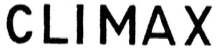 24979ClimaxUnited States Net and Twine Company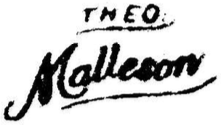 26308Theo. MallesonUnited States Net and Twine Company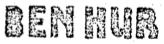 317772Ben HurVan Camp Hardware & Iron Company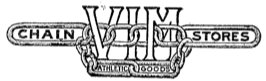 194304VIMVIM Chain Stores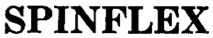 635145SpinflexVoedisch Bros. Inc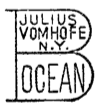 237378B Oceanvom Hofe, Julius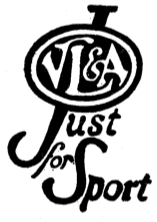 255217V L & A Just For SportVon Lengerke & Antoine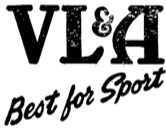 525657V L & A Best for SportVon Lengerke & Antoine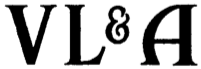 643897V L & AVon Lengerke & Antoine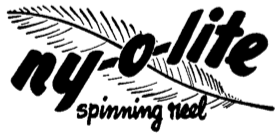 588675Ny-O-LiteWaltco Products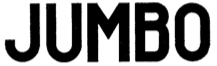 261416JumboWaters, Thomas J.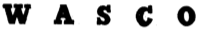 408870WASCOWestern Auto Supply Company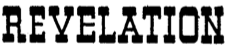 575184RevelationWestern Auto Supply Company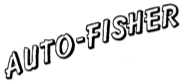 528664Auto-FisherWhite Bros. & Co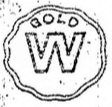 121993Gold WWhitney Sporting Goods Company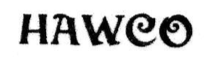 81043HawcoWhittemore, Horace A.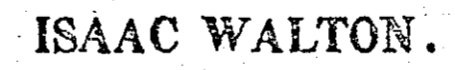 67772Isaac WaltonWhittemore. Horace A.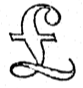 72096English PoundWhittemore. Horace A.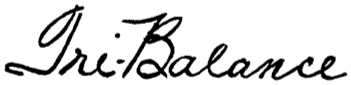 637653Tri-BalanceWilliams, Ted, Inc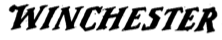 159157WinchesterWinchester Repeating Arms Co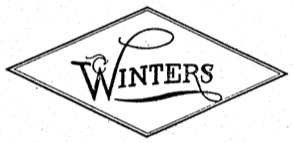 74399WintersWinters, Andrew J.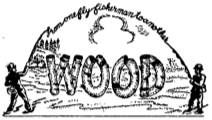 379879WoodWood, C. E. Company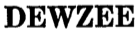 702512DewzeeWood, D. E. Sales Company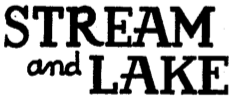 617780Stream and LakeWright & McGill Co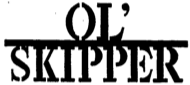 421206Ol'SkipperWynne Precision Company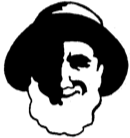 425555Sea SkipperWynne Precision Company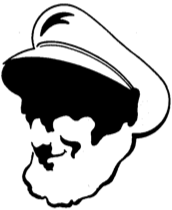 425556Sea SkipperWynne Precision Company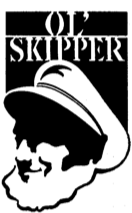 425557Ol' SkipperWynne Precision Company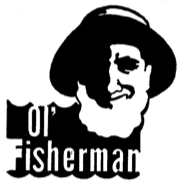 427253Ol' FishermanWynne Precision Company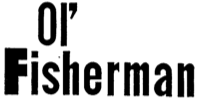 432810Ol'FishermanWynne Precision Company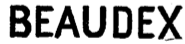 430744BeaudexYoung, J.W. & Sons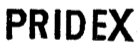 430745PridexYoung, J.W. & Sons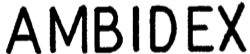 576824AmbidexYoung, J.W. & Sons Limited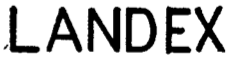 576825LaudexYoung, J.W. & Sons Limited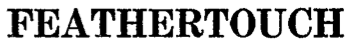 669116FeathertouchZebco Company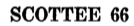 669832Scottee 66Zebco Company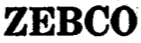 689435ZEBCOZebco Company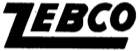 527894ZEBCOZero Hour Bomb Company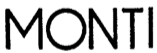 545019MontiZwicker-Graf Mfg. Co, Inc